                                    727-489-4358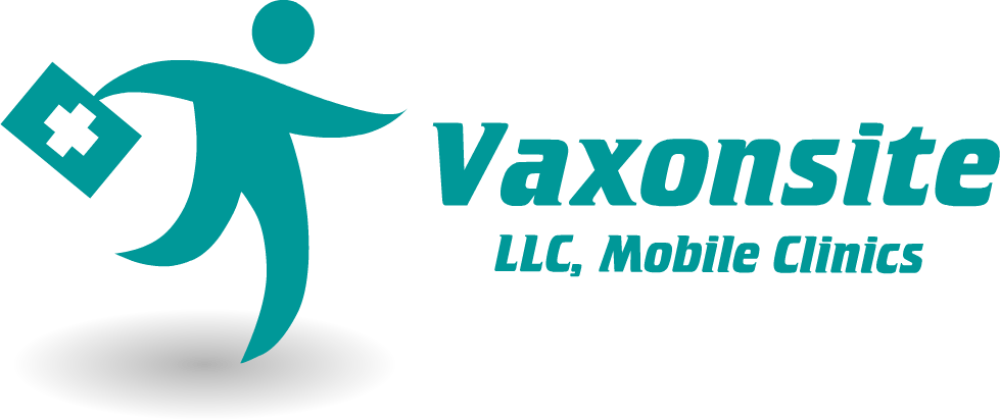 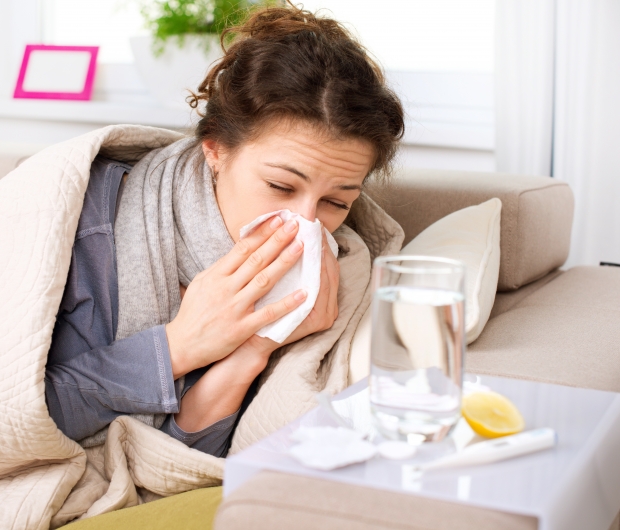 